Research proposal & grant writing for development impact workshop(s) - 23rd Feb 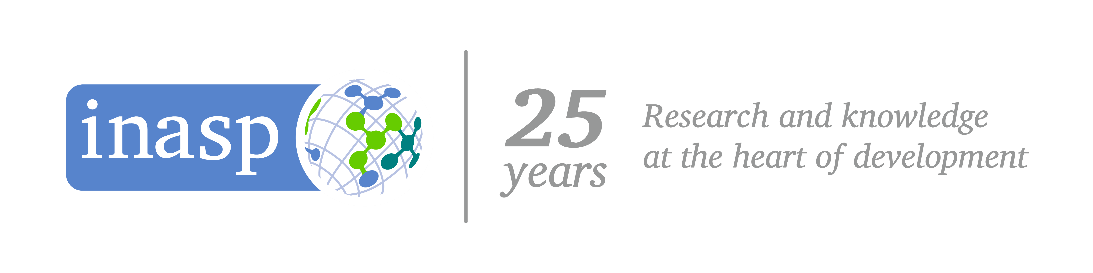 Overview This 2-part workshop is designed for scholars who aim to do policy or applied research back in their home countries. It will introduce some concepts, frameworks and tools for understanding research & knowledge systems, designing and implementing research projects to maximise the usefulness and use of the research, and how to develop effective funding proposals which meet funder’s call specifications.The workshop will be delivered over two 150-minute webinars by John Young (Executive Director) and Andy Nobes (Author Aid & Digital Platforms Manager). Through homework before, between and after the workshop(s) participants will be able to develop an outline of a research project designed for impact, and a skeleton proposal they could develop further into a full funding proposal. The facilitators will be available to provide feedback on this and for further follow-up conversations for 2 weeks after the second workshop.  Session 1: Understanding research & knowledge systems and how to maximise the usefulness and use of research.Wednesday 23rd February (150 minutes) 14.30 - 17.00 pmPreparatory workBefore the workshop participants should read the first of these publications, and at least look at the second:10 things to know about how to influence policy: https://www.odi.org/sites/odi.org.uk/files/resource-documents/11205.pdf ROMA: A Guide to Policy Engagement and Policy Influence https://www.odi.org/features/roma/home They should also complete the first three sections in workshop activity sheet (See Annex 1)ProgrammeAfter the session participants will be sent an annotated version of all of the slides; a record of all material generated during the workshop; a follow-up reading list; and information about follow-up work and preparatory work for the second workshop.Annex 1: Research Proposal and Grant Writing Workshop Activity SheetYour name:The change you would like to seePrepare a brief statement (not more than 25 words) of one specific change you would like to see happen as a result of your CSC-funded research within the next 2 yearsKey StakeholdersIdentify the 5-10 key people/organisations who you need to engage with to achieve this, and why you think they are important.Key stakeholder matrixUse AIIM to identify the key stakeholders you will need to engage with and drop an AIIM diagram, or narrative version into this box:Initial engagement strategy for one stakeholderUse Force Field Analysis to identify what you need to do to engage with one of the key stakeholders to achieve the outcome you are hoping for and drop an AIIM diagram, or narrative version into this box:Indicative theory of changeUse Force Field Analysis to identify what you need to do to engage with one of the key stakeholders to achieve the outcome you are hoping for and drop an AIIM diagram, or narrative version into this box:Possible impact indicatorsUse Force Field Analysis to identify what you need to do to engage with one of the key stakeholders to achieve the outcome you are hoping for and drop an AIIM diagram, or narrative version into this box:Possible funderLook for a funding opportunity that you might be interested in applying or either now or in the future – it can be a small or a large grant (Try looking on websites such as Terraviva Grants, Funds for NGOs, Grants.gov, Early Career Central, Opportunity Desk or UKRI Opportunities), then put the funder and call in this boxKey funding call requirementsIdentify the 5 most important aspects of the call that any proposal will need to address and drop them into this box.A skeleton proposalContinue to develop a skeleton proposal based on the inputs in presentations 4 and 5, and Exercise 3 (and drop it into section 10 of the form.TimeSession description5 minsWelcome, introductions and overview of programme for workshop10 minsIcebreaker exercise15 minsPresentation 1: An introduction to research impact How research creates change/development outcomes Key actors and processes in the research systemIdentifying the political and practical challenges40 minsExercise 1: Stakeholder Analysis (AIIM Matrix)Who are the most important stakeholders?What kind of evidence do they need?Feedback15 minsCoffee break15 minsPresentation 2: Tools for policy impactDeveloping and engagement strategy40 minsExercise 2: Rapid Force Field Analysis (FFA)Feedback10 minsFinal Q&A and wrap upName of person or organisationWhy are they important?